学校登录或密码修改注意事项登录网址http://xyzq.moe.gov.cn点击校园足球特色校信息补录（本次密码仅用于特色校补录信息，无法登录管理信息系统）如学校忘记密码，如下图二，学校在登录界面输入本校登录名后，再选择【初始化密码】，一个小时后，即可重新登录，修改后的密码【123qwe???】九位密码。注意：务必输入本校的登录名再选择密码初始化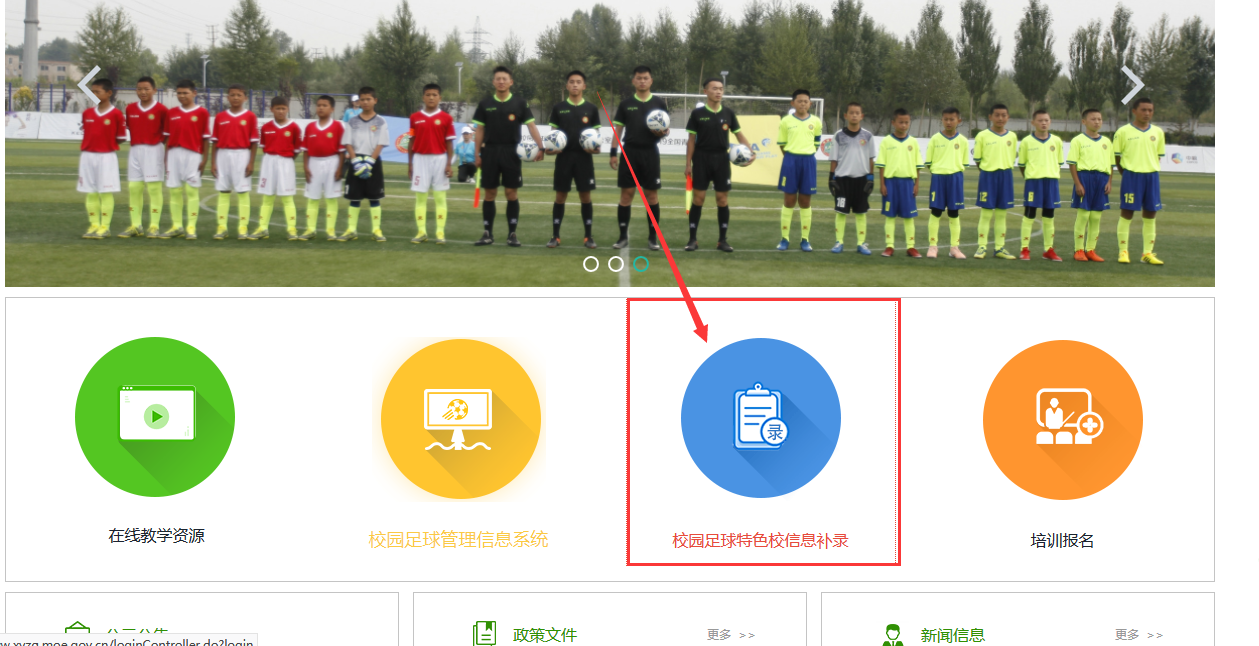 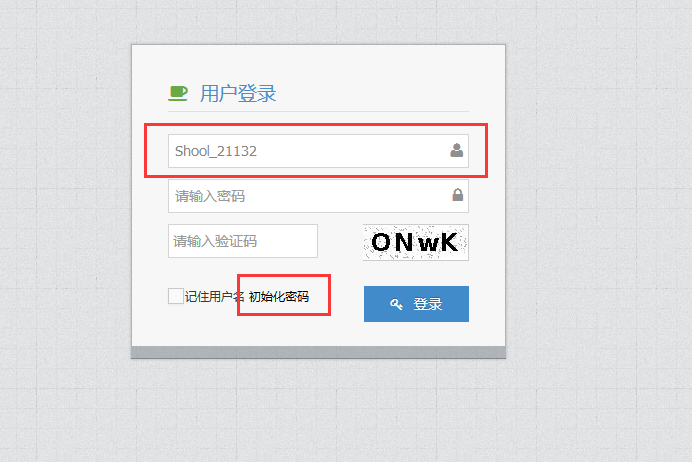 